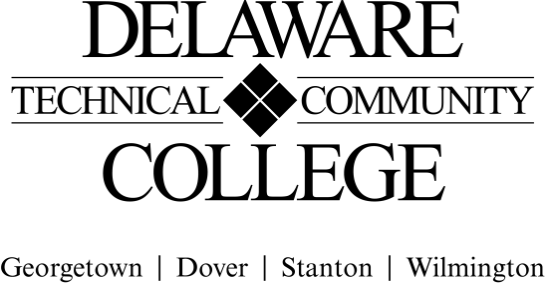 Course Evaluation Measures Menu Course number:  HRI 210Course title:  Beverage ManagementCampus location(s):  Dover, Georgetown, Stanton, WilmingtonEffective semester:  202151Core Course Performance Objectives 1.   Describe the overall beverage industry, including its history and its current state, as well as its future outlook in various hospitality venues. (CCC 1; PGC 4, 6) 2.	Summarize the legal controls and the typical issues and consequences that relate to the beverage industry and responsible alcohol service. (CCC 1, 2, 3, 4, 6; PGC 4, 6) 3.	Distinguish among the categories of alcoholic beverages, including variety, origin, ingredients, method of production, and trends on menus. (CCC 1, 5; PGC 4, 6) 4.	Describe typical bar personnel and management functions, bar operations, bar types, bar equipment, and the creation and maintenance of a bar business. (CCC 1, 2, 3, 6; PGC 1, 3) 5.	Analyze and develop beverage purchasing and pricing strategies, and document proper beverage storage techniques. (CCC 1, 2, 5, 6; PGC 4, 6) 6.	Describe beverage employee activities related to hiring, training, customer service, inventory, and theft control. (CCC 1, 2, 3, 4, 6; PGC 4, 6) Summative EvaluationsFINAL COURSE GRADE (Electronic Signature Permitted)Evaluation Measures: CCPO(s) 3-5 Tests: 5-40 written/multiple choice/true false, questions and fill-inSpiritsBeer and wineBar ManagementOther current topics1, 2, 3, 4, 5, 6Final Comprehensive Exam: 25-50 written/multiple choice/true false questions and fill-in answer1, 2, 3, 4, 5, 6Research Assignments: (2)Beverage Trend article (approx. 750 words or 1.5 pages)Spirits Presentation1, 3, 5Beverage Management Project to include:An Outline or ConceptBusiness ProposalList Mapping PlanBeverage Menu3, 4, 5, 6ServSafe® Alcohol certification examDelaware Commissioner’s Rules’ Test1, 2, 3Evaluation MeasurePercentage of final gradeQuizzes, Homework, Journal (Formative)5%Tests (Equally Weighted, Summative)25%Final Comprehensive Exam (Summative)20%Assignments: (Summative)Beverage TrendSpirits Presentation5%10%Beverage Management Project (Summative)15%ServSafe Responsible Alcohol exam (Summative)Delaware Commissioner’s Rules’ Test (Summative)15%5%TOTAL100%Submitted by (Collegewide Lead):Chala BreenDate6/10/19 Approved by counterpartsCeleste Mozeik, Richard RexrodeDate6/13/19 Reviewed by Curriculum Committee Reviewed by Curriculum CommitteeDate